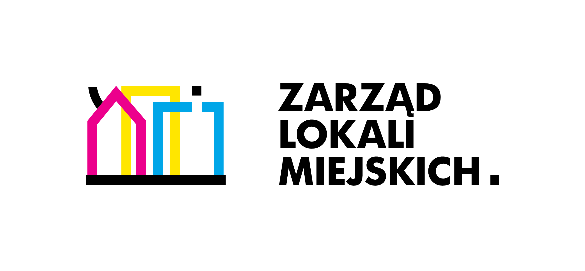 OPIS PRZEDMIOTU ZAMÓWIENIAKLASYFIKACJA wg WSPÓLNEGO SŁOWNIKA ZAMÓWIEŃ39721000-239721300-542214100-042214000-9INWESTOR: ZARZĄD LOKALI MIEJSKICH W ŁODZIal. TADEUSZA KOŚCIUSZKI 47, 90-514 ŁÓDŹADRESINWESTYCJI: Nieruchomości Zarządzane przez Zarząd Lokali Miejskich w ŁodziOPRACOWAŁA: Starszy inspektor:              Sylwia WitczakŁódź, luty 2024r.OKREŚLENIE PRZEDMIOTU ZAMÓWIENIAPrzedmiotem Zamówienia jest:Rodzaj zamówienia: sprzedaż urządzeń służących do ogrzewania lub do gotowania i ogrzewania opalanych paliwem stałym wraz z montażem oraz demontażem i wywozem (utylizacją) starych pieców i kuchni dla lokali mieszkalnych w nieruchomościach będących własnością Gminy i Skarbu Państwa administrowanych przez Zarząd Lokali Miejskich. Zakres zamówienia:Część:1.1. Piece grzewcze na paliwo stałe o mocy (wydajność cieplna) 5 kW, 10-45 szt.wysokość ca 900 mm                               szerokość ca 300 mmgłębokość ca 400 mmCzęść:2.1. Piece grzewcze na paliwo stałe o mocy (wydajność cieplna) 6 kW, 10-44 szt.wysokość ca 900 mm                               szerokość ca 550 mmgłębokość ca 350 mm2.2. Piece grzewcze na paliwo stałe o mocy (wydajność cieplna) 8 kW, 1-2 szt.wysokość ca 1200 mm                               szerokość ca 550 mmgłębokość ca 350 mmCzęść:3.1. Kuchnie na paliwo stałe o mocy (wydajność cieplna) 6 kW, 10-49 szt.wysokość ca 850 mm                               szerokość ca 950 mmgłębokość ca 550 mmw ilości wynikającej z potrzeb Zamawiającego w budynkach administrowanych przez Zarząd Lokali Miejskich według załączonego formularza ofertowego.Zamówienie obejmuje:1) Dostarczenie pieców i kuchni na adresy wskazane w załączniku adresowym wraz z ich montażem.2) Demontaż istniejących kuchni, pieców wraz z ich utylizacją/wywozem.3) Piece i kuchnie  muszą być przystosowane do stosowania paliwa stałego (brykiet węgla brunatnego, drewna twardego, drewna miękkiego lub brykietu ekologicznego) i winny spełniać obecne wymogi dyrektywy ekoprojektu Unii Europejskiej 2009/125/WE. Urządzenia winny posiadać 5-klasę. 4)Zastosowanie pieców grzewczych przeznaczonych do ogrzewania miejscowego oraz kuchni    
przeznaczonej do  gotowania, smażenia i pieczenia: - urządzania winny  zawierać opis techniczny sporządzony przez producenta;- palenisko winno być wyłożone płytami szamotowymi;- kuchnie na paliwo stałe powinny posiadać obudowę emaliowaną, piekarnik i płyty grzewcze  z 3 otworami na fajerki.Obowiązki Wykonawcy:Wykonawca zobowiązuje się w ramach zawartej umowy do zachowania terminowości wykonania przedmiotu zamówienia. Realizacja w terminie do 21 dni od daty przesłania zlecenia.Wykonawca w pełnej wysokości odpowiada wobec Zamawiającego oraz w pełnej wysokości wobec osób trzecich za wszelkie szkody powstałe w związku z nieterminowym lub nienależnym wykonaniem zleconych dostaw.Wykonawca zobowiązuje się ubezpieczyć od odpowiedzialności cywilnej zarówno za szkody spowodowane czynem niedozwolonym jak za szkody spowodowane niewykonaniem lub nienależytym wykonaniem niniejszej dostawy.Wykonawca nie może powierzyć osobom trzecim wykonywania usługi objętej zawartą umową bez  pisemnej zgody Zamawiającego.Zakup urządzeń posiadających aktualne atesty zgodnie z Polskimi Normami oraz dopuszczenie 
do stosowania.Sprawdzenie prawidłowości działania pieca/kuchni poprzez rozpalenie w nim ognia.Doprowadzenie do należytego stanu i porządku terenu po wykonanych pracach.Wykonywanie zlecenia ze starannością i zgodnie z warunkami BHP i PPOŻ.Natychmiastowe usunięcie wszelkich szkód i awarii spowodowanych przez Wykonawcę w trakcie realizacji robót w nieprzekraczalnym terminie 2 dni.Usunięcia wad stwierdzonych podczas odbioru robót, w terminie wyznaczonym przez Zamawiającego, nie krótszym niż 3 dni.Informowanie Zamawiającego o przyczynach niemożności realizacji zlecenia.Powiadomienie Zamawiającego o każdym opóźnieniu robót z podaniem powodów niewykonania lub nienależytego wykonania obowiązków umownych; z zastrzeżeniem, że w przypadku braku poinformowania Zamawiającego, Wykonawca w sposób pełni świadomy przejął odpowiedzialność 
za sposób i wskazany termin wykonania umowy.W okresie gwarancji i rękojmi za wady Wykonawca zobowiązuje się do usunięcia usterek w terminie 5 dni od daty zgłoszenia przez Zamawiającego lub w terminie technicznie możliwym uzgodnionym 
z Zamawiającym. 	Rozliczenie:            Wykonawca winien przekazać fakturę wraz z poniższymi dokumentami: protokół odbioru końcowego, kalkulacja wykonanych prac,oświadczenie od Najemcy i Administratora (potwierdzenie zrealizowania prac),instrukcję użytkowania pieca/kuchni podpisaną przez Najemcę,protokoły konieczności, jeśli były sporządzone.            Rozliczenie nastąpi po otrzymaniu i akceptacji powyższych dokumentów przez Zmawiającego. Płatności: Zgodnie z zawartą umową. Elektromobilność: Zamawiający wymaga, by wykonawca we flocie pojazdów samochodowych (w rozumieniu art. 2 pkt 33 ustawy z dnia 20 czerwca 1997 r. – Prawo o ruchu drogowym) użytkowanych przy wykonywaniu zadania publicznego, dysponował odpowiednią liczbą pojazdów elektrycznych lub napędzanych gazem ziemnym, spełniając tym samym postanowienia art. 68 ust. 3 w związku z art. 35 ust. 2 pkt 2 ustawy z dnia 11 stycznia 2018 r. o elektromobilności i paliwach alternatywnych, o ile wykonanie zamówienia będzie wymagało użycia.